GREENWOOD PUBLIC SCHOOL, D.D. NAGAR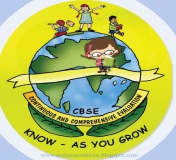 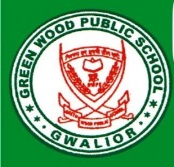 HOLIDAY HOMEWORK SESSION – 2020-21CLASS – VISUBJECT - COMPUTER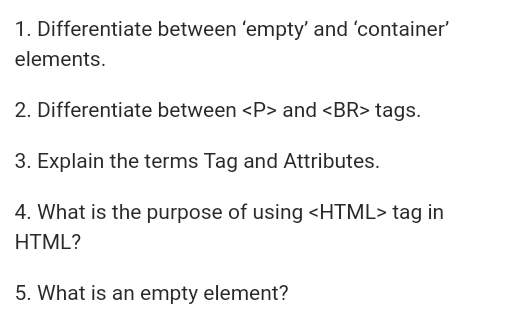 SUBJECT - MATHEMATICS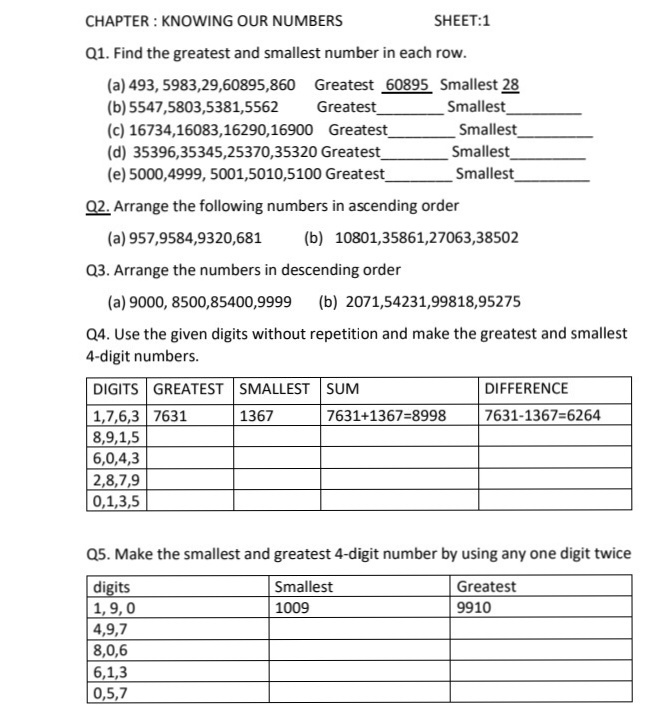 SUBJECT – S. ST. Q-1. Learn full exercise of chapter 1 & 2.Q-2. Learn full question and answer of chapter 1 & 2Q-3. Write the history of your familyQ-4. Write 10 ancient writers name with their booksQ-5. If possible visit one historical place and write your experience.Q-6. Fill one physical map of India with colour.SUBJECT – ENGLISHLearn Chapter 1& 2 (New Pathways)Write Paragraph on Importance of a healthy lifestyleOrMy motto in LifeLearn the definition of following term: -SentenceNounPronounVerbAdverbAdjectiveWrite a letter to your friend congratulating him /her on passing the class 6 examinations.You are shikha/Saurabh.You are abhinaya living at Vaishali Nagar, Jaipur. Write a letter to the S.H.O complaining about the law & order situation in your area.SUBJECT – SCIENCETopic – I Water cycle with diagram and explainTopic – II Rain water harvesting explain with diagramTopic – IIIEarthworm structureTopic – IV Circuit diagram of torch with explainationTopic – V Draw or paste different type of fibers and explain them.SUBJECT – SANSKRITiz- 1 laLd`r esa if{k;ksa ds uke] i'kqvks ds uke] QYkksa ds uke o lfCt;ksa ds uke fp= lfgr fyf[k,Aiz- 2 nSfud thou esa mi;ksx esa vkus okyh oLrqvksa ds uke laLd`r esa fyf[k,Aiz- 3 1 ls 10 rd laLd`r esa fxurh fy[kdj mUgs daBLFk dhft,Aiz- 4 bUVjusV dh lgk;rk ls xhrk ds 'yksd fy[kdj mUgs dBaLFk djksASUBJECT – HINDIiz- 1 eqU'kh izsepUnz dh dksbZ 5 dgkfu;ksa ds uke fyf[k,Aiz- 2 Hkkjr dh 5 izeq[k ufn;ksa dk o.kZu djrs gq, mUgs lkQ lqFkjk j[kus gsrq vius lq>ko Hkh fyf[k,Aiz- 3 vuqPNsn fy[ksa ¼1½ ty gh thou gSA ¼2½ [ksyksa dk gekjs thou esa egRoAiz- 4 vius fo|ky; ds izk/kkukpk;Z th dks vodk'k ekaxus gsrq chekjh dk izkFkZuk i= fyf[k,A ¼5 ckj½iz- 5 izfrfnu 1 ist lqUnj lqys[k fyf[k,AuksV %& lHkh dk;Z A4 'khV ij djsaA